Lección 20: La propiedad conmutativaAprendamos sobre la propiedad conmutativa.Calentamiento: Conversación numérica: RestaEncuentra mentalmente el valor de cada expresión.20.1: Aprendamos más sobre la multiplicación¿Qué observas? ¿Qué te preguntas?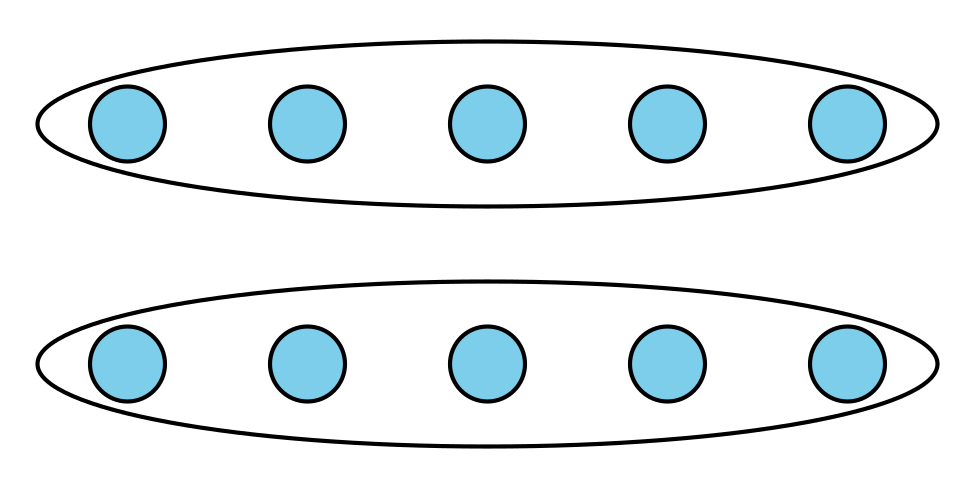 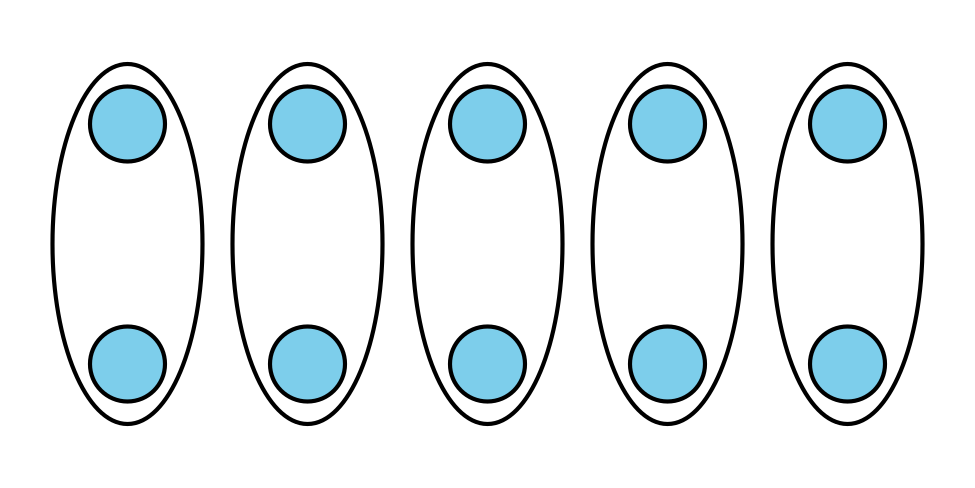 Imagen A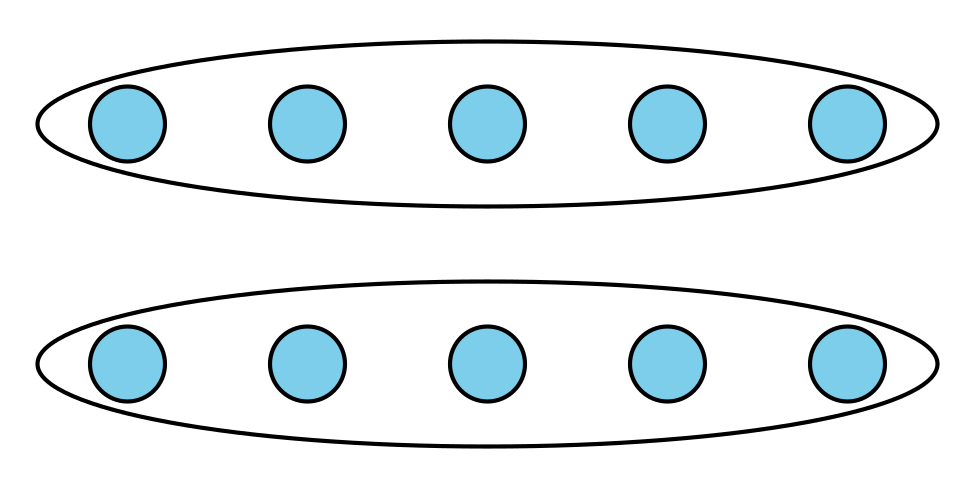 Imagen B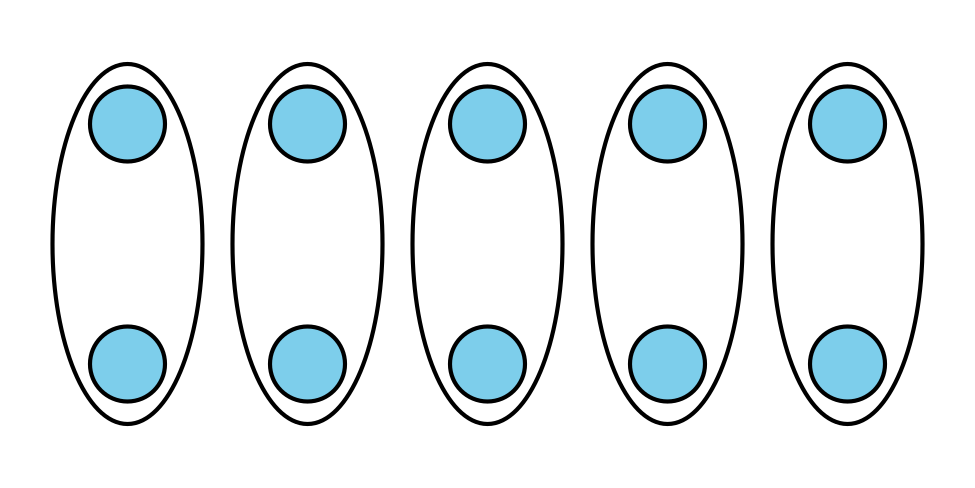 Para cada arreglo, escribe una situación que le corresponda.Imagen AImagen B¿En qué se parecen las situaciones? ¿En qué son diferentes las situaciones?Escribe una ecuación para cada situación.Imagen AImagen B¿Cómo se conecta tu ecuación con la situación y con el arreglo?Imagen AImagen B20.2: Retomemos los arreglosEscribe 2 ecuaciones de multiplicación que representen el arreglo.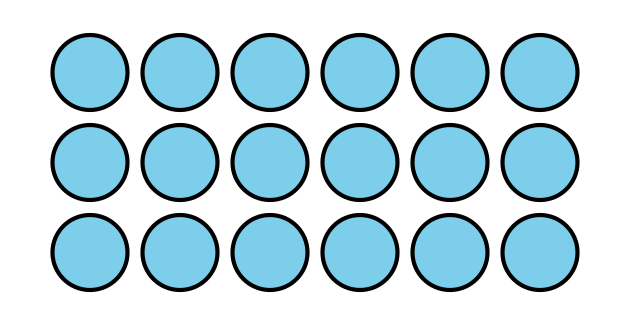 Explica por qué ambas ecuaciones pueden representar el arreglo.Section SummarySection SummaryEn esta sección, aprendimos cómo se relacionan los grupos iguales con los arreglos y cómo representar arreglos con expresiones y ecuaciones.dibujo de grupos iguales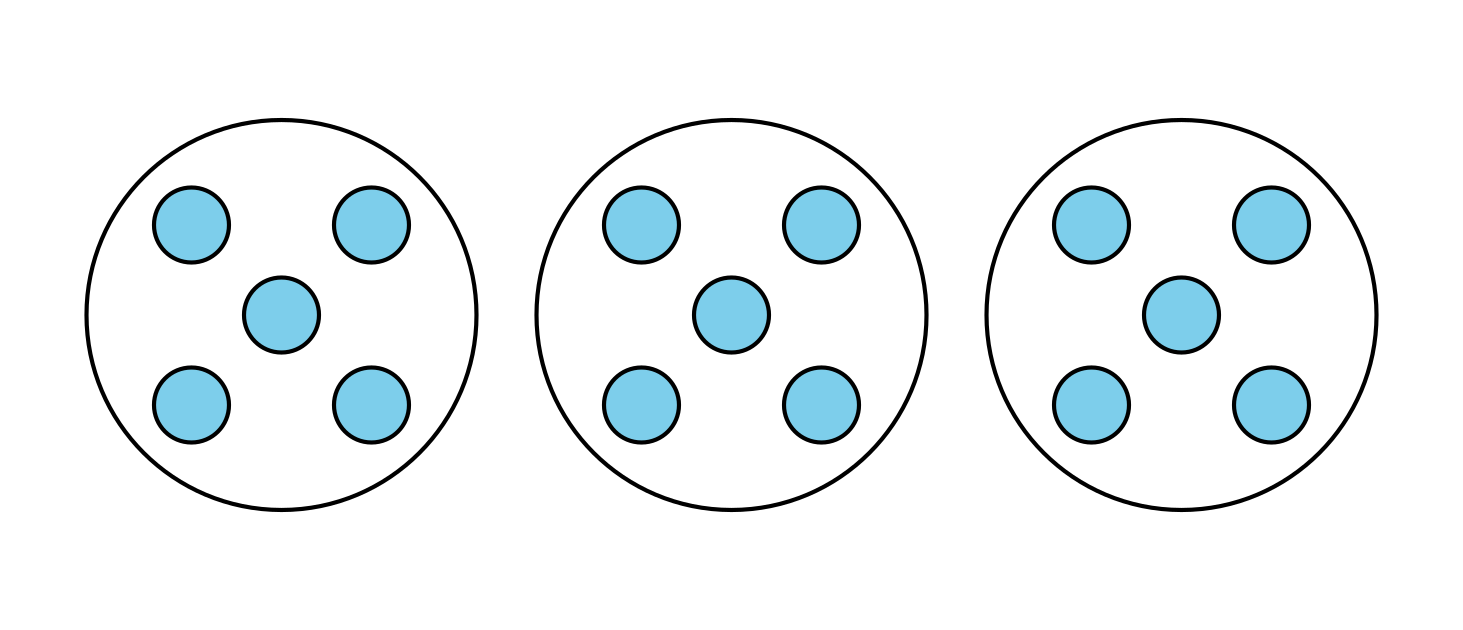 arreglo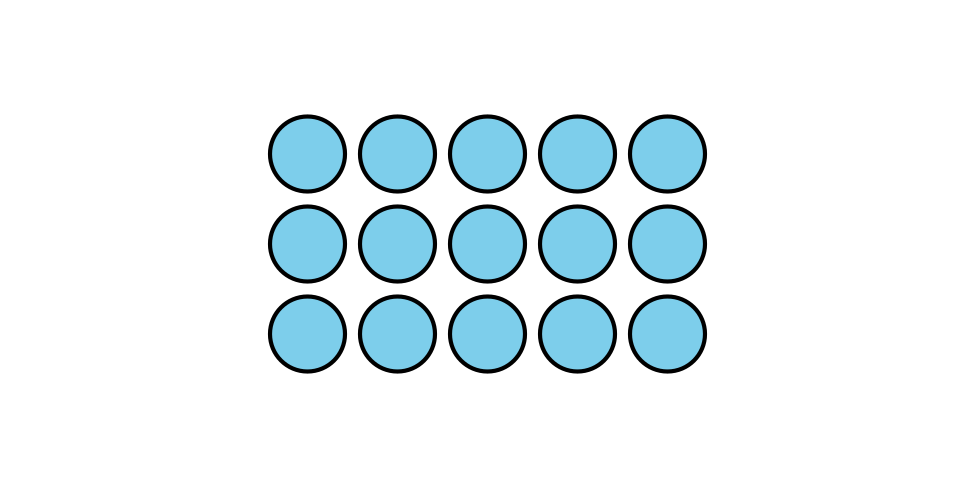 expresiónecuaciónTambién aprendimos que podemos multiplicar los números en cualquier orden y obtener el mismo producto. 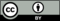 © CC BY 2021 Illustrative Mathematics®